Тези 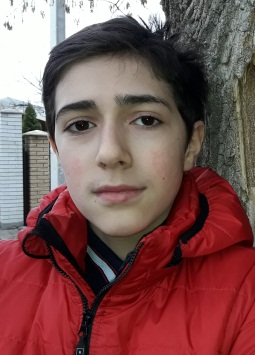 дослідницького проекту «Болять забруднені легені парку»Рибак Ілля Валерійович, учень 8-Г класу, Хмельницького ліцею №17 Конт. тел.+380985381711.29013 м. Хмельницький, Пушкіна, 7, кв.30. Нова пошта №5E: mail lyutneva@gmail.com Координатори проекту: Бочко І.І вчитель географії., Бочко М.І., вчитель географії , вчитель - методист, Відмінник освіти.Конт.тел.+380974800615, E: mail ilonabochko71@gmail.com Нова пошта №20Конт. тел. +380974800675, E: mail maria.bochko4@gmail.com Нова пошта №20Анотація. У проекті досліджено життєвий стан зелених насаджень в умовах парку мікрорайону Ракове м. Хмельницького. Визначено індекс життєвого стану дерев, коефіцієнт рекреаційного навантаження. Обґрунтована залежність між життєвим станом дерев зеленої зони мікрорайону та антропогенним навантаженням. Запропоновано первинні заходи з покращення екологічного стану парку.Ключові слова: парк гарнізонного будинку офіцерів, штучний біогеоценоз, рекреаційне  навантаження, індекс стану дерев, дигресія. Міські зелені насадження важлива складова урбоекосистеми міста Хмельницького. Умови міського середовища відрізняються від природних, це призводить до порушення обмінних процесів, спостерігаеться зниження росту та розвитку деревної рослинності, погіршується декоративність, життевий стан рослинного компоненту міського середовища.Парк покращує санітарно - гігієнічні умови проживання, створює природне пейзажне середовище, виступає джерелом естетичного відпочинку та комфортного проживання людей. Функціональне спрямування – рекреаційне з невеликим обсягом елементів благоустрою та малих архітектурних форм. Флористична структура парку представлена листяними деревами, хвойні рослини відсутні. Дерева парку страждають від нестачі догляду, тому в парку зустрічаються хворі та відмираючі дерева, поширюється підріст малоцінної рослинності.Особливе значення в екологічних умовах урбоекосистеми міста Хмельницького набуває утримання у належному життєвому стані зелених насаджень паркуМета проекту: Оцінити фітосанітарний стан та причини деградації зелених насаджень парку гарнізонного будинку офіцерів. Окреслена мета реалізується через розв’язання низки завдань: зібрати та опрацювати літературу з теми дослідження;обґрунтувати роль озеленення у розвитку інфраструктури мікрорайону Ракове;оцінити фіто санітарний стан зелених насаджень мікрорайону Ракове; проаналізувати вплив рекреаційного навантаження на природне поновлення деревних порід парку;запропонувати шляхи покращення стану зелених насаджень.Основними результатами проекту є такі: встановлено,що видовий склад рослин парку бідний,відсутні хвойні породи досліджено особливості фіто санітарного стану деревної рослинності парку гарнізонного будинку офіцерів;  визначено, що фітосанітарний стан рослинності у мікрорайоні не є однаковим; доведено, що коефіцієнт життєвого стану деревної рослинності парку добрий та задовільний; виявлена залежність між життєвим станом дерев зеленої зони парку та антропогенним навантаженням;конкретизовано інформацію про особливості формування рекреаційної дигресії та її вплив на зміни стану та розвитку рослин;оцінені стадії рекреаційної дегресії за ступенем витоптування, яка відповідає верхній межі - 2 стадії дигресії;відкрито, що «болять забруднені легені парку» тому що, на нього впливає велике антропогенне та рекреаційне навантаження  та;розроблені пропозиції щодо покращення фітосанітарного стану деревної рослинності парку.проведені дослідження суттєво змінили мої уявлення про екологічний стан дерев парку .